GottesdiensteGründonnerstagEWTN.TV18.00 Hl. Messe mit PapstK-TV18.00 Hl. Messe, Gossau19.00 Hl. Messe, WigratzbadKarfreitagEWN.TV und K-TV15.00 Feier vom Leiden und Sterben des Herrn, Rom, PapstKarsamstagEWTN.TV21.00 Feier der Osternacht, PapstOstersonntag11.00 Hl. Messe, Papst12.00 Urbi et Orbi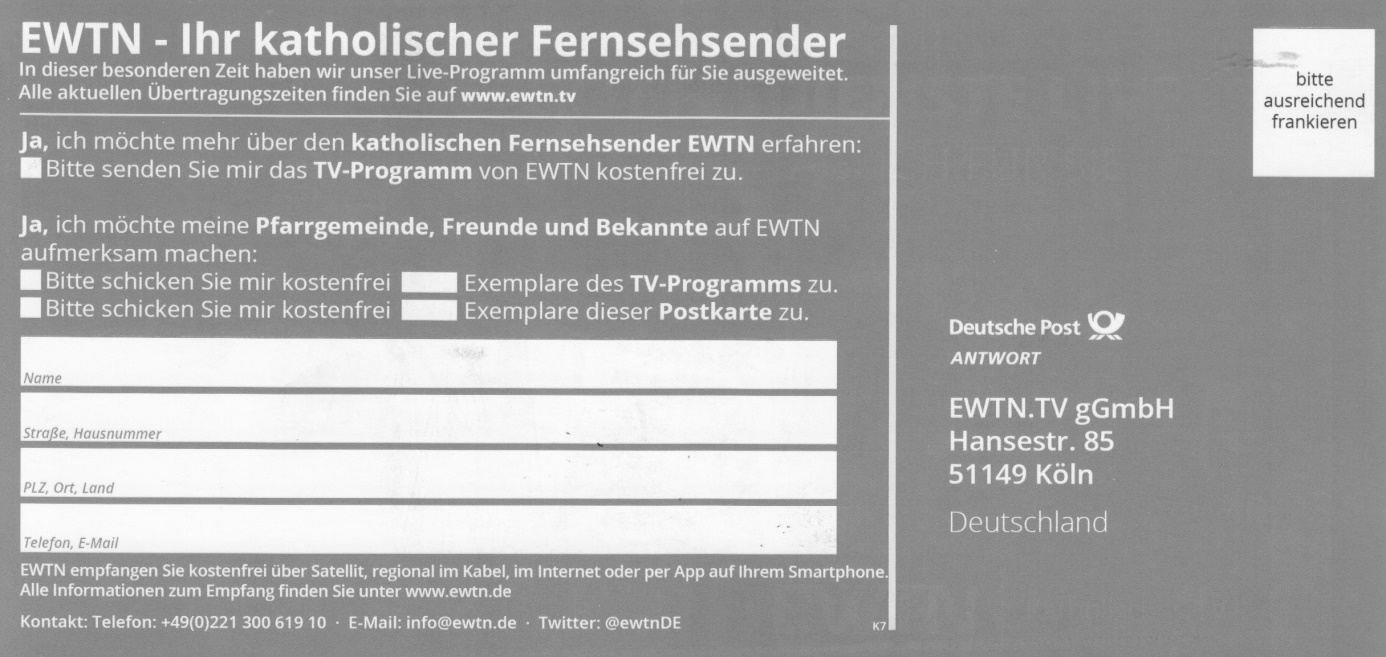 